             	Pracovný list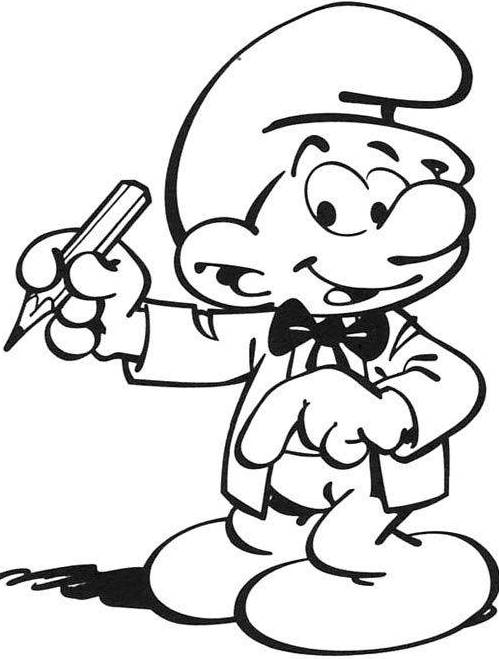 1.Sčítaj:	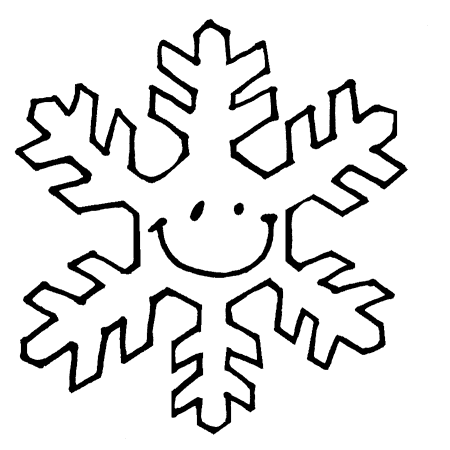 2.Odčítaj: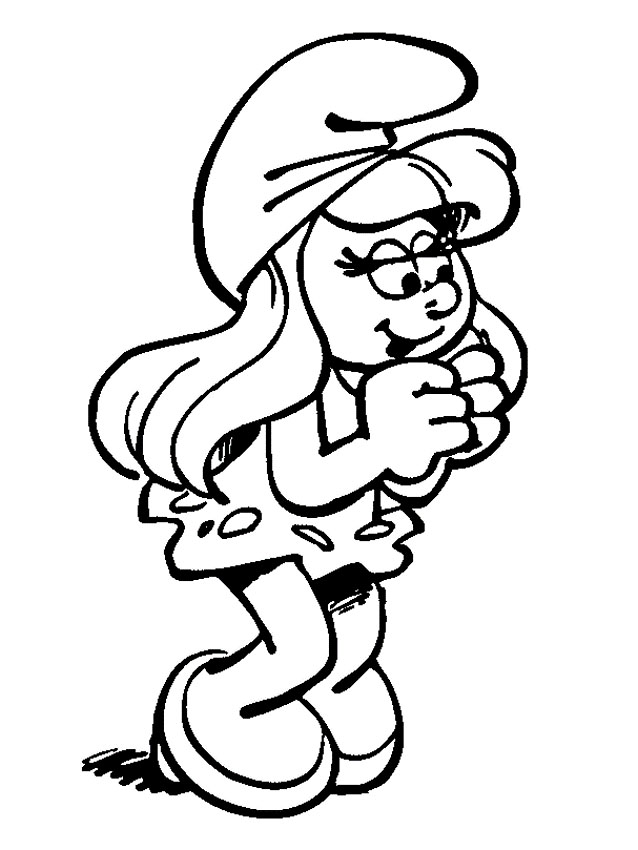 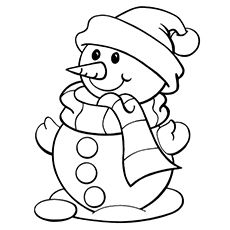 3. Najprv vypočítaj, potom výsledky porovnaj <, =, >: